2. ŠPORTNI DAN (DRSANJE, POHOD IN SMUČANJE)TOREK, 18. 2. 2020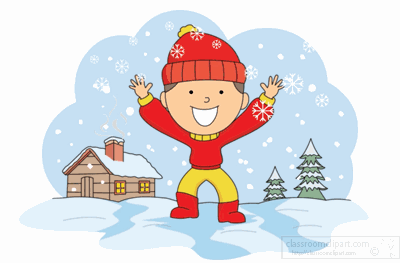 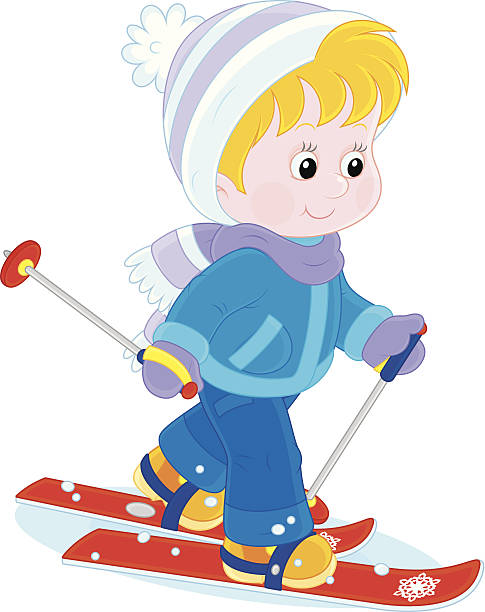 POHOD IN SMUČANJE - ROGLA  7.00    ZBOR NA ZADNJI AP V NOVI VASI15.00   PRIHOD NA ZADNJO AP NOVA VASPOHODPRIMERNO SE OBLECITE IN OBUJTE (nepremočljiva obutev, kapa, rokavice, rezervna oblačila)ODJAVA KOSILA za ta dan, zato imejte s sabo nekaj hrane in pijače (sendvič, sadje, voda, čaj)CENA  - strošek prevoza bo pokrit iz Roševega skladaPRAVILA OBNAŠANJA:____________________________________________SPOŠTUJ NAVODILA VODJE SKUPINEPOSKRBI ZA LASTNO VARNOST IN VARNOST VSEH PRISOTNIHNE ODDALJUJ SE OD SKUPINE BREZ VEDNOSTI UČITELJA_______________________________________________SMUČANJEPRIMERNO SE OBLECITE IN OBUJTE (kapa, rokavice, rezervna oblačila, ČELADA – OBVEZNO, smučarska očala)ODJAVA KOSILA za ta dan, zato imejte s sabo nekaj hrane in pijače (sendvič, sadje, voda, čaj)CENA okoli 15 € - strošek karte bo obračunan na položnici – strošek prevoza bo pokrit iz Roševega skladaPRAVILA OBNAŠANJA:10 FIS PRAVIL, KI JIH MORAJO SMUČARJI UPOŠTEVATI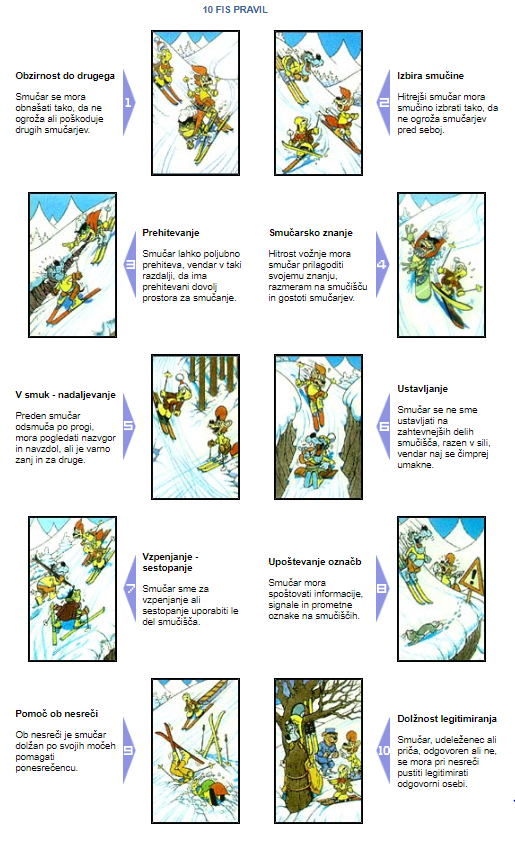 PRAVILA OBNAŠANJA:____________________________________________SPOŠTUJ NAVODILA VODJE SKUPINEPOSKRBI ZA LASTNO VARNOST IN VARNOST VSEH PRISOTNIHNE ODDALJUJ SE OD SKUPINE BREZ VEDNOSTI UČITELJA_______________________________________________SPREMLJEVALCI:POHOD  (21 UČENCEV) – DEJAN PETROVIČ, BLANKA SKOČIR, ANA OCVIRKSMUČANJE (54 UČENCEV) – VOJIN MLINAREVIĆ, FRANJO ROŠKAR, SABINA RAMSKUGLER IN ŠTIRJE ZUNANJI UČITELJI SMUČANJALEP IN PRIJETEN ŠPORTNI DANAKTIV ŠPORTNE VZGOJE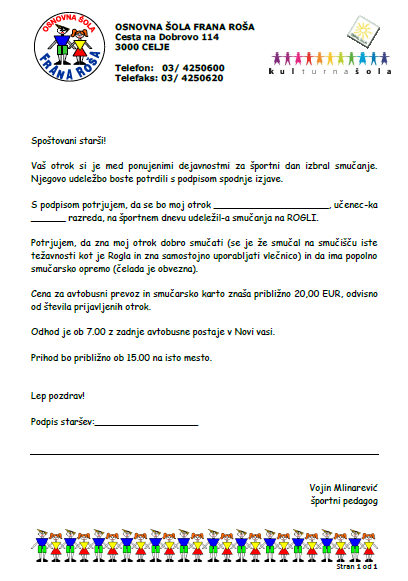 